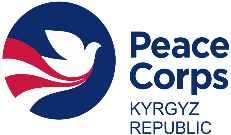 PEACE CORPS/KYRGYZ REPUBLICVACANCY ANNOUNCEMENTPOSITION TITLE:	Backup Medical Provider (Open to Kyrgyzstan Nationals only)DUTY STATION:	BISHKEKCLOSING DATE:	Friday, May 22d 2024Dates/length of contract: •	On an intermittent/as-needed basis.The United States Peace Corps/Kyrgyz Republic seeks a qualified physician, nurse practitioner to serve as a backup medical provider. The required skill level for the back-up provider shall be a physician, nurse practitioner, or under limited circumstances and upon approval by the Credentialing Committee, a registered nurse (RN) who will provide clinical care for Peace Corps Volunteers and Trainees in the absence of a Peace Corps Medical Officer (PCMO) or assist the PCMO during busy times.RESPONSIBILITIES:The back-up provider shall provide direct patient care, referrals to outside medical consultants or facilities, i.e. hospital or emergency department, depending on the specific in-country arrangements, and assist with administrative duties and health education when indicated. The back-up provider will also function as a PCMO and perform any or all of the PCMO duties. The back-up provider shall be available around-the-clock by telephone or be present in the Medical Unit. A physician or nurse practitioner back-up provider may also be required to provide consultative or prescriptive services to RN PCMOs.Written documentation that describes the consultation with a Trainee or Volunteer, care and treatment prescribed/provided, and diagnoses must be documented in the health record.Minimum Required Qualifications:A minimum of two years of unsupervised clinical experience is required.Current medical license. Ability to communicate effectively in oral /written English.Other Required Knowledge, Skills, and Abilities: Ability to work independently and with minimal supervision within one’s level of training.Ability to work effectively as part of an intercultural team. Experience in managing mental health issues including counseling of patients.Working knowledge of Kyrgyz and Russian.Interested applicants for this position must submit all of the following information to be considered for the position.A cover letter – in EnglishCurrent CV: The CV must include an explanation of the candidate’s primary care/general medicine experience.  A minimum of two years of unsupervised clinical experience is required.Current medical license. (If no expiration date, include explanation statement from licensing body i.e. Ministry of Health, other government agency, etc.)One reference form completed by the candidate’s reference.  The reference must have worked with the applicant in a clinical setting within the last two years. (reference form attached)All documents must be translated into English.After the review of the above-mentioned documents, selected candidates under consideration will undergo a 3-round hiring process:Round 1 – English and Kyrgyz language skills test (via telephone)Round 2 – Written Exam (to be conducted at PC/Kyrgyz Republic office)Round 3 – Interview Panel (to be conducted at PC/Kyrgyz Republic office)The individual will be required to follow any workplace health and/or safety rules indicated for their position specified in Peace Corps policies – including complying with any medical and/or training requirements the policy/policies specify.Compensation starts from USD $16.52 per hour. BOTH COVER LETTER AND RESUME (CV) MUST BE TYPE WRITTEN IN ENGLISH AND EMAILED TO CONTRACTING OFFICER BY THE CLOSING DATE TO:pckg.contracting@gmail.comPlease include the title of the position for which you are applying in the subject line of your email.Peace Corps reserves the right to not evaluate or to withhold an offer under the following circumstances:Relative or household member is a current Peace Corps staff member. History of poor performance or conduct as a Peace Corps Trainee, Volunteer, or staff member; orPrior connections with intelligence activities through employment, related work, or family relations.A contract will be awarded contingent upon successful completion of reference checks, background investigation and medical examination.Peace Corps will not discriminate against an applicant because of that person's race, color, religion, sex (including gender identity, sexual orientation, and pregnancy), national origin, age (40 or older, except when the applicant is beyond the mandatory retirement age in the country of assignment), disability, or genetic information.  Due to the volume of applications received, only shortlisted candidates will be contacted.